Отчет о работе учебно-консультационного пункта № 7муниципального образования Степанцевское за октябрь 2018 года.       В рамках Года культуры безопасности в октябре текущего года проведены подворовые обходы семей, находящихся в трудной жизненной ситуации, семей, воспитывающих несовершеннолетних детей  и иностранных граждан, проживающих на территории МО Степанцевское с целью профилактики пожарной безопасности в быту, безопасности на водных объектах в осенний период. Гражданам выданы памятки-листовки. 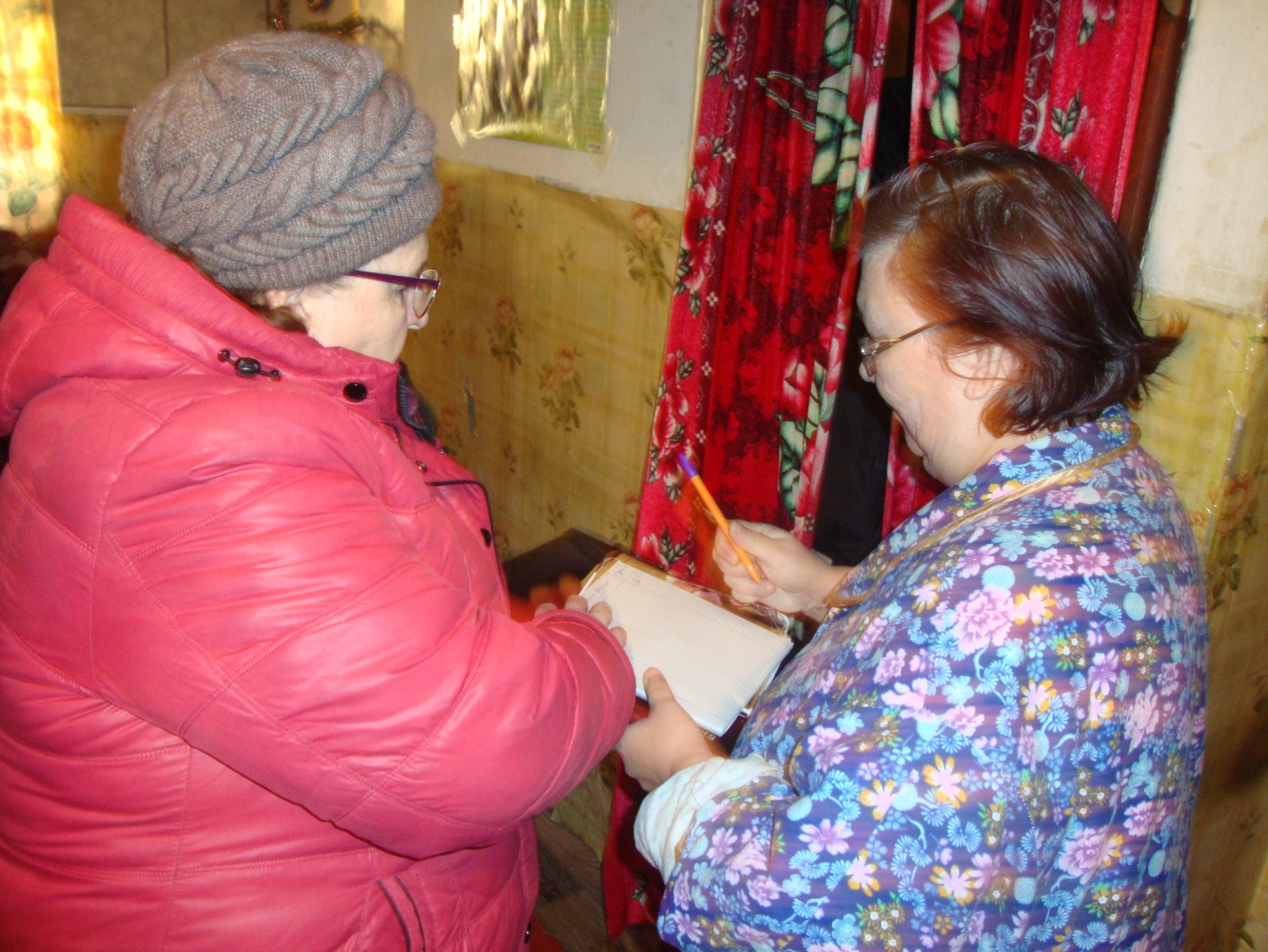 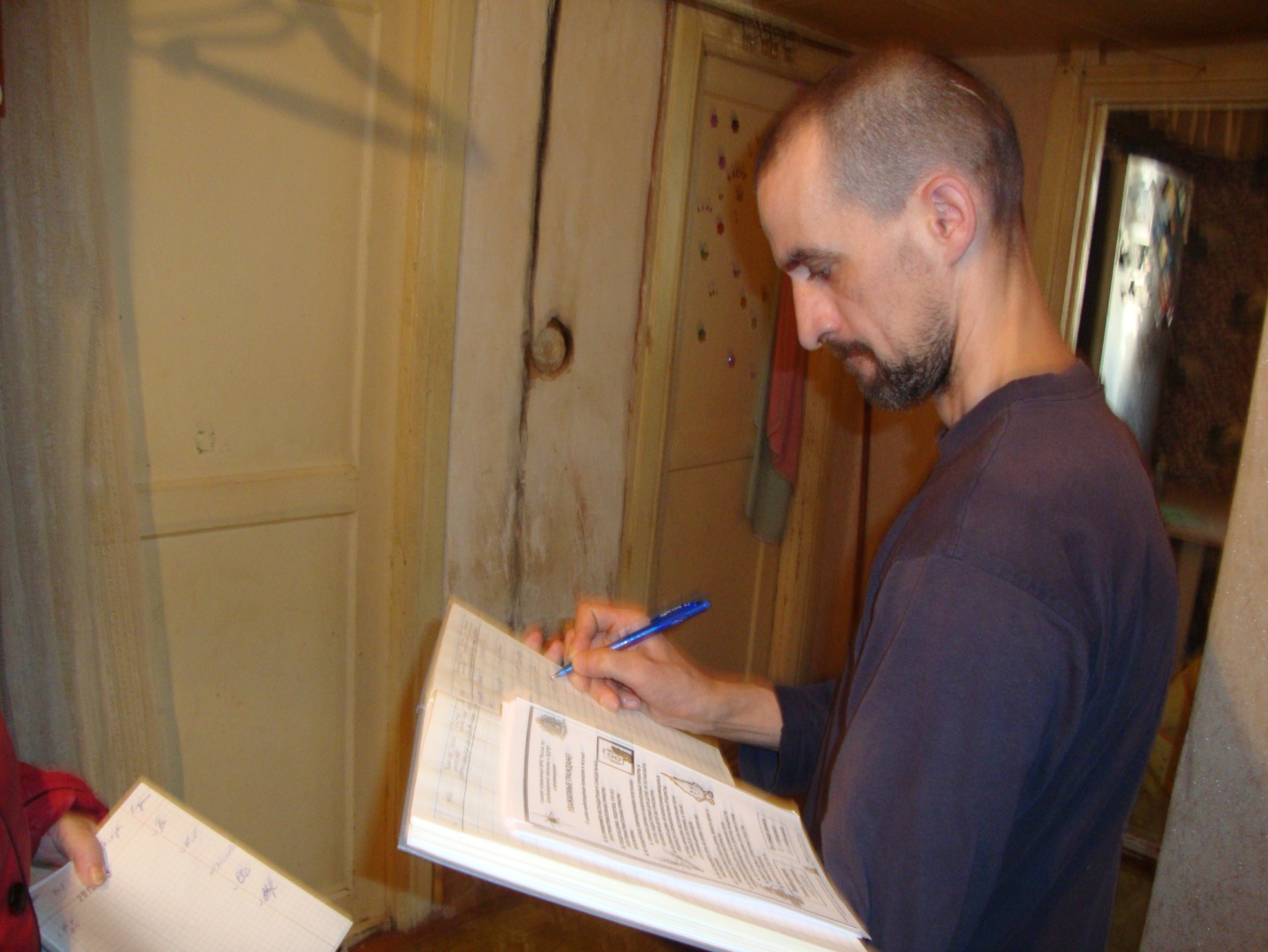 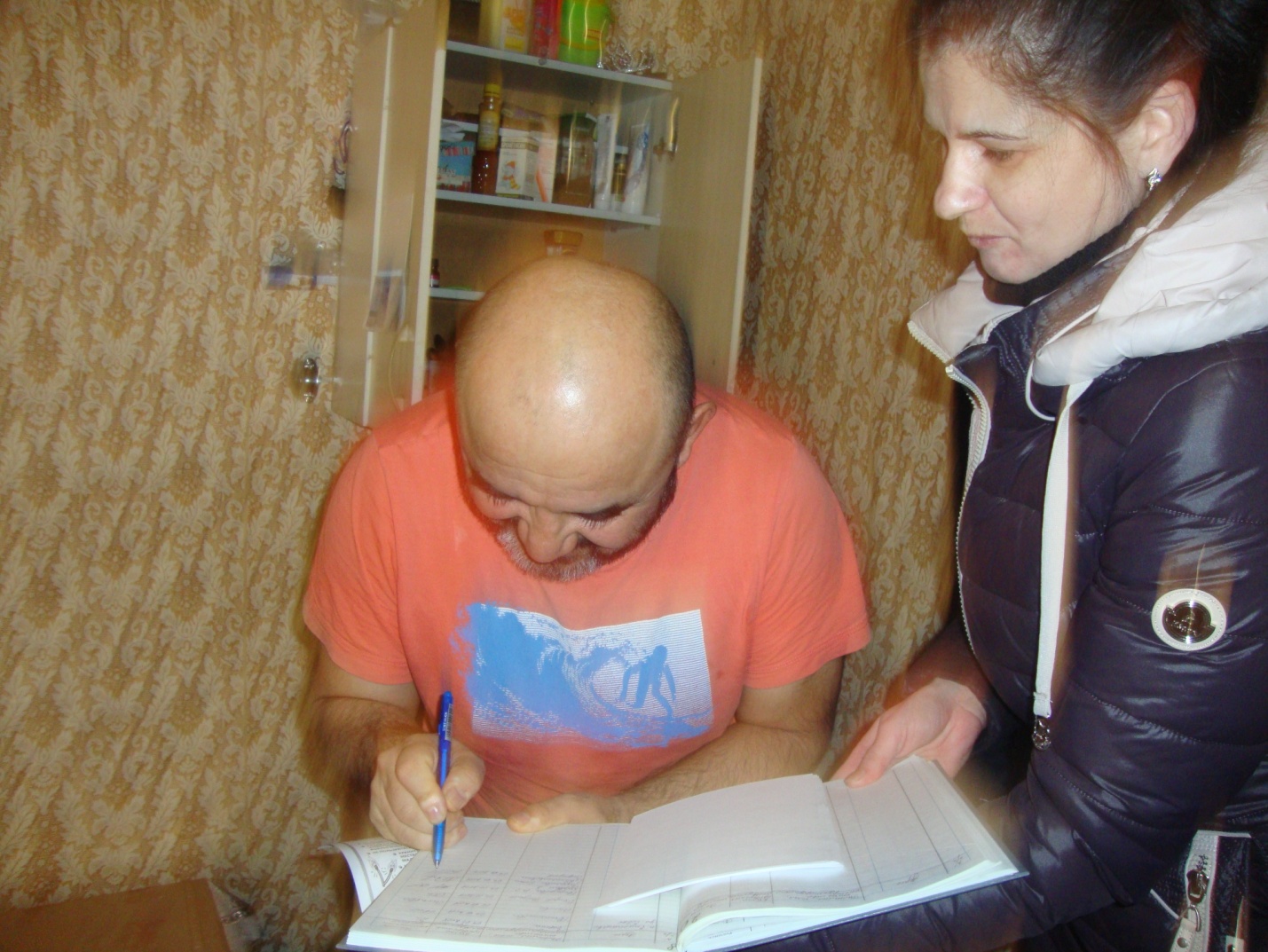  Начальник УКП            МО Степанцевское                                                                     М.В.Бровкина